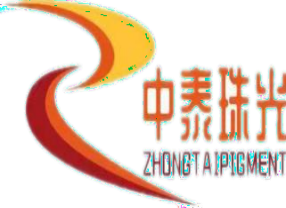 Coloron Pigment(Code:RS8247）Zhongshan Zhongtai Pigment Co.,LtdWebsite: http://www.zsztyl.com	E-mail: zhongtaiyanliao@163.comAssaySpec. ValuesTest MethodCalcium Aluminum Borosilicate 82.0-93.0% CRTM-51TiO2 7.0-17.0%CRTM-48SnO2≤1.0%CRTM-48Particle Size50-300 µmCRTM-42PH Value4.0-11.0CRTM-45Density:2.3-2.8g/cm3CRTM-47Oil absorption30-70g/100gCRTM-46